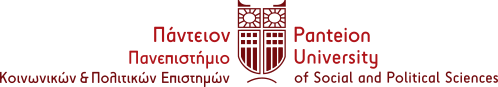 ΣΧΟΛΗ ΚΟΙΝΩΝΙΚΩΝ ΕΠΙΣΤΗΜΩΝΤΜΗΜΑ ΚΟΙΝΩΝΙΟΛΟΓΙΑΣΕΠΙΤΥΧΟΝΤΕΣ ΤΟΥ ΠΡΟΓΡΑΜΜΑΤΟΣ ΜΕΤΑΠΤΥΧΙΑΚΩΝ ΣΠΟΥΔΩΝ «ΚΟΙΝΩΝΙΟΛΟΓΙΑ» ΑΚΑΔΗΜΑΪΚΟΥ ΕΤΟΥΣ 2022-2023  & ΑΝΑΚΟΙΝΩΣΗ ΕΓΓΡΑΦΗΣ ΕΠΙΤΥΧΟΝΤΕΣ Οι ανωτέρω επιτυχόντες υποψήφιοι μεταπτυχιακοί φοιτητές  καλούνται να προσέλθουν την Πέμπτη 20 Οκτωβρίου2022 και την Τρίτη 25 Οκτωβρίου 2022  να προσκομίσουν τα κάτωθι δικαιολογητικά προκειμένου να πραγματοποιηθεί η εγγραφή τους:Αίτηση Εγγραφής (Επισυνάπτεται)Βιογραφικό σημείωμα. Αντίγραφα επιλεγμένων εργασιών (έως δυο, εφόσον υπάρχουν).Φωτοτυπία ταυτότητας1  φωτογραφία μεγέθους ταυτότητας Προαιρετικά, δύο συστατικές επιστολές εκ των οποίων τουλάχιστον η µία από µέλος ΔΕΠ που γνωρίζει την ακαδημαϊκή επίδοση του υποψηφίουΣε περίπτωση που δεν υποβληθούν τα παραπάνω δικαιολογητικά, εντός της προθεσμίας των πέντε (5) εργάσιμων ημερών, ο/η υποψήφιος/α διαγράφεται από τον πίνακα επιτυχόντων και η θέση καλύπτεται από τον πρώτο επιλαχόντα, κατά φθίνουσα σειρά βαθμολογίας.                                                            Από τη Γραμματεία του του Τμήματος1ΒΑΣΙΛΕΙΟΥΜΕΛΙΤΑ2ΓΚΑΡΑΒΕΛΗΑΓΓΕΛΙΚΗ3ΘΕΟΔΩΡΑΚΑΚΟΥΜΑΡΙΑ4ΚΑΡΑΚΑΤΣΑΝΗΜΑΡΓΑΡΙΤΑ5ΚΑΡΑΜΗΤΡΟΥΗΛΙΑΝΗ6ΚΑΤΣΙΚΑΑΓΓΕΛΙΚΗ7ΚΕΚΕΜΠΑΝΟΣΕΛΕΥΘΕΡΙΟΣ8ΚΩΝΣΤΑΝΤΙΝΙΔΟΥΑΙΚΑΤΕΡΙΝΗ9ΛΙΑΠΗΚΑΛΛΙΟΠΗ-ΑΝΑΣΤΑΣΙΑ10ΛΩΛΗΣΜΙΧΑΗΛ11ΜΑΛΑΝΔΡΑΚΗΜΑΡΙΑ12ΜΙΑΜΗΣΧΡΗΣΤΟΣ13ΜΠΑΛΗΔΑΝΑΗ14ΜΠΑΛΤΖΟΓΛΟΥΕΥΑΓΓΕΛΟΣ15ΜΠΙΘΑΣΔΗΜΗΤΡΙΟΣ16ΝΑΝΟΣΑΛΕΞΑΝΔΡΟΣ17ΠΑΝΑΓΟΥΧΑΡΙΚΛΕΙΑ18ΠΑΠΑΔΑΚΗΠΑΝΑΓΙΩΤΑ19ΠΕΤΚΟΥΜΑΡΙΑ20ΤΥΡΙΛΙΩΜΗΕΥΘΑΛΙΑ21ΧΑΜΟΥΡΓΙΩΤΑΚΗΕΥΑΓΓΕΛΙΑ